คำอธิบาย การบันทึกรายการชำระเงิน ในระบบบัญชีเจ้าหนี้ กรณีชำระด้วย E-Payment หรือ เงินสดวิธีการเข้าใช้งานวิธีการกรอกค่าที่หน้าจอหน้าจอ “Post Outgoing Payments: Header Data” กรอกเงื่อนไขที่ต้องการทำรายการ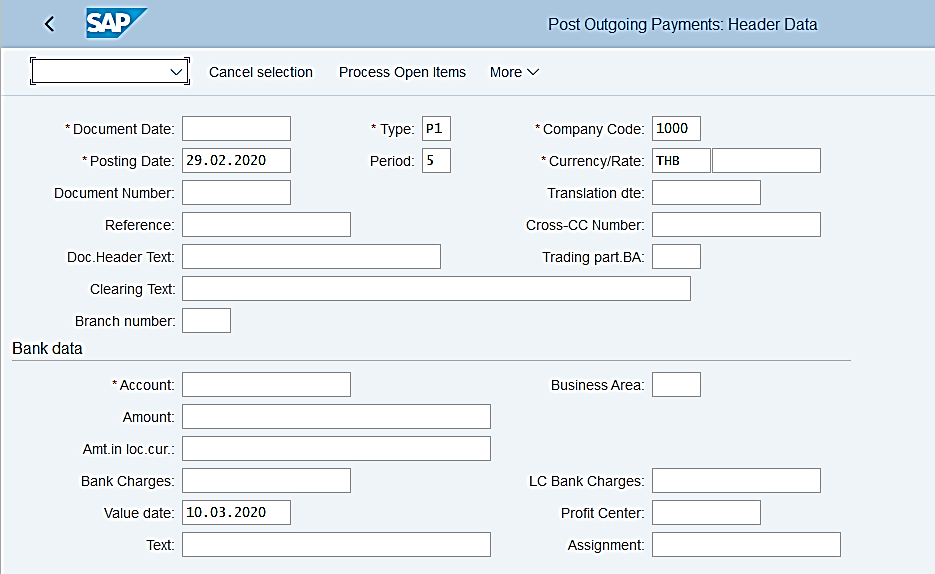 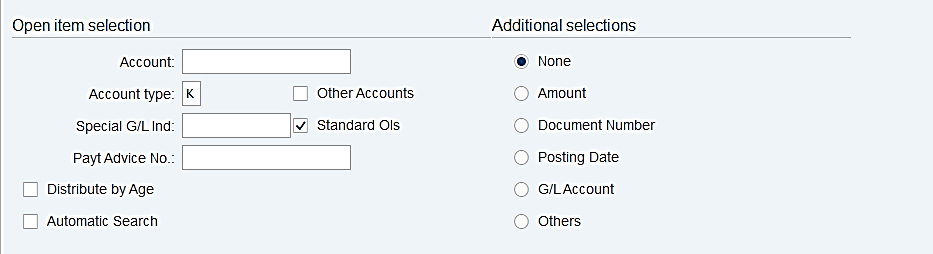 หมายเหตุ :  จากตารางข้างต้น , ที่คอลัมน์ “ประเภท”; “R”= ต้องระบุเสมอ, “O”= สามารถเลือกได้, “C”= ระบุตามเงื่อนไขวิธีการประมวลผลT-Code: F-53 กด Enter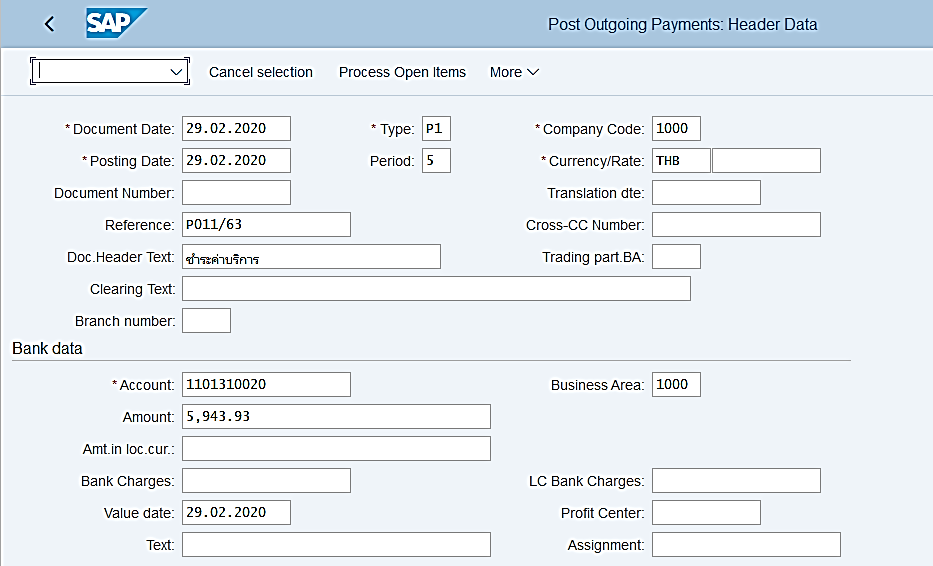 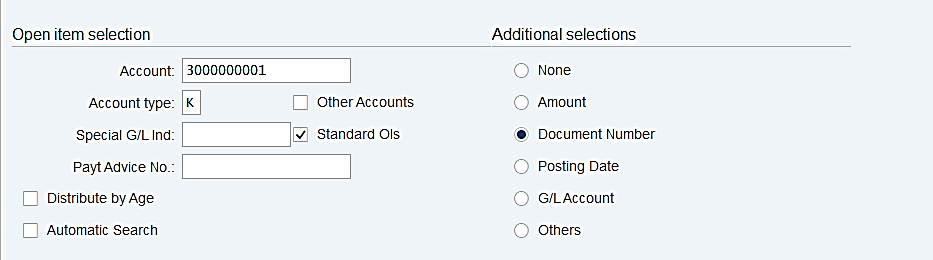 หน้าจอ “Post Outgoing Payments: Header Data” Document Date:  ระบุวันที่เอกสารPosting Date:  ระบุวันที่ผ่านรายการType:  ระบุ Doc type ให้เหมาะสมกับรายการ (ระบบ Default ค่าให้ = P1)Company Code:  1000Currency:  THBReference:  ระบุเลขที่อ้างอิงDoc.Header Text:  ระบุคำอธิบายรายการส่วน Bank DataAccount:  ระบุรหัสบัญชีของธนาคารที่จะใช้ชำระเงิน หรือเงินสด (ตัวอย่าง: 1101310020 - กระแส ธ.กรุงไทย ท่าศาลา#828-6-00646-1)Amount:  ระบุยอดเงิน (ตัวอย่าง: 5,943.93)Business Area:  ระบุหน่วยธุรกิจที่จะบันทึกรายการ (ตัวอย่าง: 1000 = มวล.)Value Date:  ระบุวันที่ชำระเงิน (ระบบ Default ให้อัตโนมัติ)ส่วน Open Items SelectionAccount:   ระบุรหัสเจ้าหนี้ (ตัวอย่าง: 3000000001)เลือก   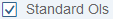 Special G/L Ind: ว่าง (ระบุรหัส Special G/L ถ้าเป็นรายการพิเศษ เช่น เงินประกัน เงินสำรองจ่าย)ส่วน Additional Selectionsเลือก  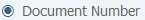 กด   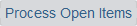 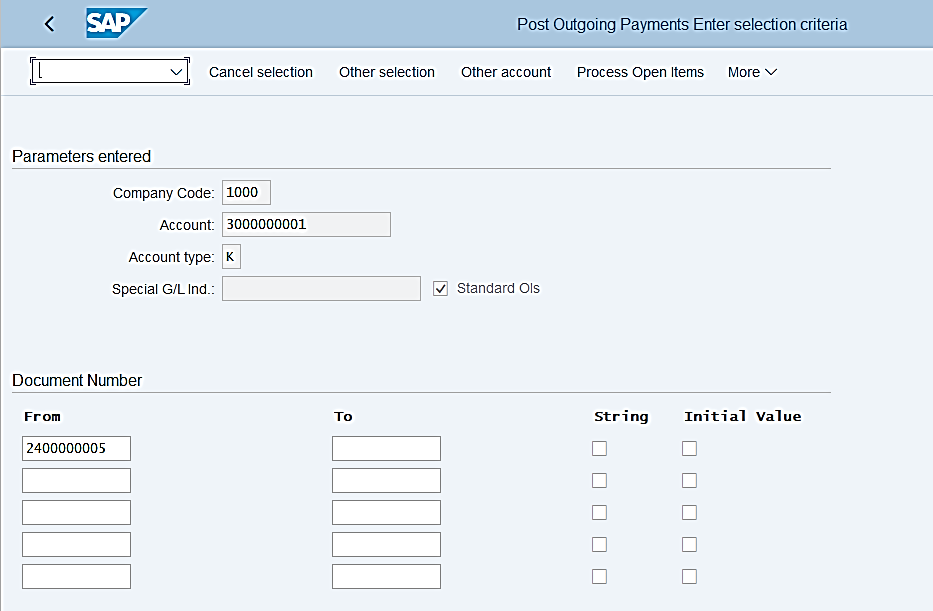 ระบุเลขเอกสารใบแจ้งหนี้ตัวอย่าง: Document Number = 2400000005กด   เพื่อไปหน้าถัดไป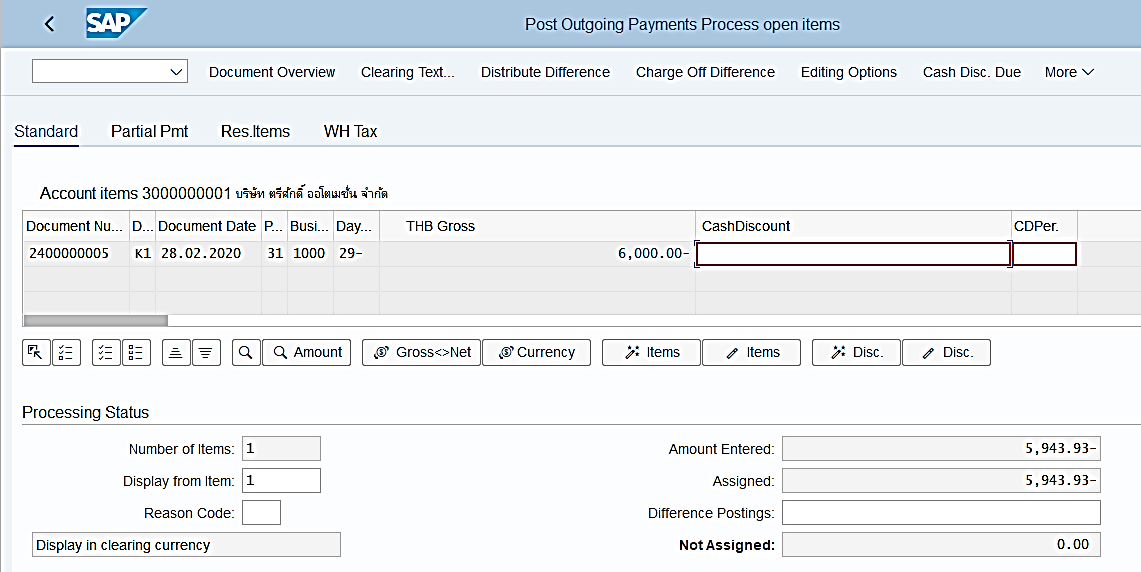 [Tab] Standard เลือกรายการจากเอกสารตั้งหนี้อ้างอิง PO หรือไม่อ้างอิง PO โดยมีวิธีการเลือกรายการเจ้าหนี้ตามด้านล่าง- 	หากต้องการเลือกรายการทั้งหมดให้คลิกเลือก    (Select All) จากนั้นเลือก  (Activate Items) สังเกตตัวเลขจะเป็นสีฟ้า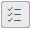 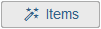 - 	หากต้องการเลือกรายการเองให้คลิกเลือก  (Select All) จากนั้นเลือก  (Deactivate Items) สังเกตตัวเลขจะเป็นสีดำ จากนั้นหากต้องการรายการไหนให้ดับเบิ้ลคลิกที่ตัวเลขของบรรทัดรายการที่ต้องการเลือกได้เอง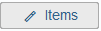 - 	ตรวจสอบช่อง Not Assigned ด้านขวาล่างต้องเท่ากับ 0.00 คือ จำนวนเงินที่เราต้องการชำระ กับจำนวนยอดใบแจ้งหนี้ที่เราเลือกเท่ากันจึงจะสามารถทำการชำระเงินได้ไปที่เมนู 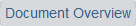 กดเมนู More > Document > Simulate ระบบแสดงข้อมูลการบันทึกรายการให้ตามที่ได้มีการบันทึกกด  ระบบจะสร้างเลขที่เอกสารให้อัตโนมัติ โดยระบบจะแสดงข้อความ “Document 35xxxxxxxx was posted in company code 1000”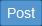 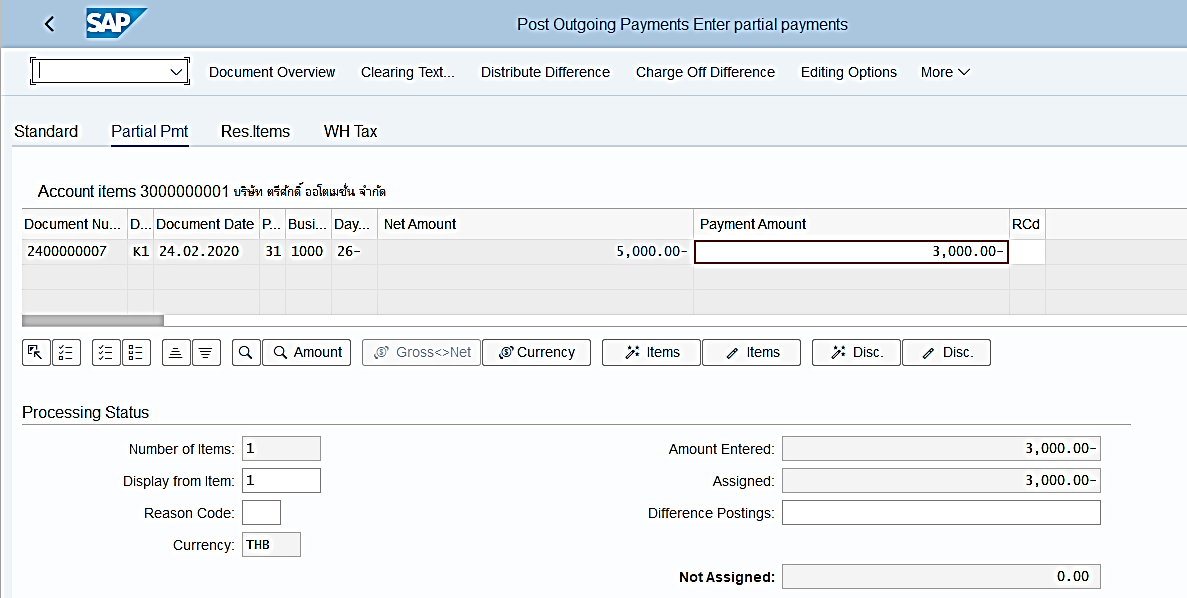 หมายเหตุ กรณีชำระเงินบางส่วน เมื่อระบุข้อมูลในหน้าแรก (ตั้งแต่ข้อ 3 - 23) จำนวนเงินที่จะชำระบางส่วน รหัสเจ้าหนี้ที่จะชำระเงินแล้วมาเข้าสู่หน้าจอเลือกรายการชำระเงิน ให้ไปที่ Tab Partial Pmt[Tab] Partial PmtPayment Amount = ระบุจำนวนเงินที่จะชำระบางส่วนตรวจสอบช่อง Not Assigned ด้านขวาล่างต้องเท่ากับ 0.00 คือ จำนวนเงินที่เราต้องการชำระ กับจำนวนยอดใบแจ้งหนี้ที่เราเลือกเท่ากันจึงจะสามารถทำการชำระเงินได้ไปที่เมนู 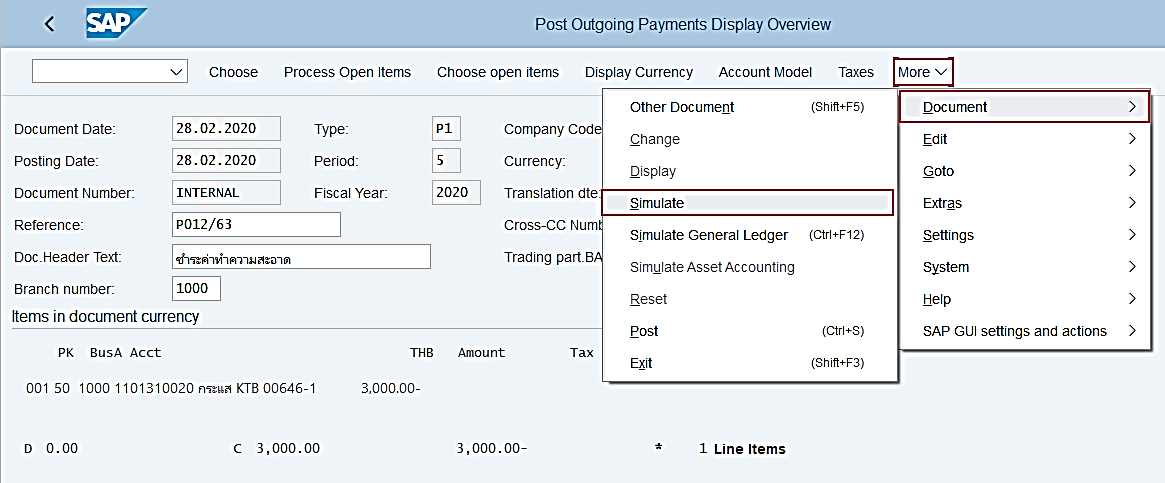 กดเมนู More > Document > Simulate ระบบแสดงข้อมูลการบันทึกรายการให้ตามที่ได้มีการบันทึกกด  ระบบจะสร้างเลขที่เอกสารให้อัตโนมัติ โดยระบบจะแสดงข้อความ “Document 35xxxxxxxx was posted in company code 1000”หมายเหตุ เอกสารชำระเงินแบบ Partial จะแสดงรายการเจ้าหนี้เป็น Open Item ฝั่ง Debit และใบแจ้งหนี้ที่เลือกมาทำการชำระเงินจะยังแสดงเป็น Open Item ฝั่ง Credit อยู่จนกว่าจะทำชำระเงินครบโดยการเลือกทั้ง 2 รายการมาเคลียร์กันรูปแบบรายงานN/Aคู่มือปฏิบัติงานProgram: F-53Post Outgoing Paymentsผ่านทาง (Menu Path)SAP Menu > Accounting > Financial Accounting > Account Payable > Document Entry > Outgoing Payment > F-53 - Postรหัสการทำรายการ(Transaction Code)F-53รายการข้อมูลคำอธิบายประเภทวิธีปฏิบัติหมายเหตุProcess Open ItemsProcess Open ItemsProcess Open ItemsProcess Open ItemsProcess Open ItemsDocument Dateวันที่เอกสารRระบุวันที่เอกสารPosting Date:  วันที่ผ่านรายการRระบุวันที่ผ่านรายการ คือวันที่บันทึกบัญชีเข้างบการเงินTypeประเภทเอกสารRระบุประเภทเอกสารPeriodงวดการผ่านรายการRระบุงวดบัญชีที่ต้องการ หรือไม่ต้องระบุ ระบบจะใช้เดือนของวันที่ผ่านรายการโดยอัตโนมัติCompany CodeรหัสบริษัทRระบุรหัสบริษัทCurrencyสกุลเงินRระบุสกุลเงิน “THB”Referenceข้อความอ้างอิงRระบุข้อความอ้างอิงDoc.Header Textข้อความส่วนหัวเอกสารRระบุข้อความBank DataBank DataBank DataBank DataBank DataAccountเลขที่ G/L AccountRระบุเลขที่ G/L Account ของธนาคารที่ต้องการใช้ชำระเงินAmountจำนวนเงินRระบุจำนวนเงินBusiness AreaประเภทธุรกิจRระบุประเภทธุรกิจValue Dateวันที่คิดมูลค่าRระบุวันที่คิดมูลค่า 
(ใช้ในการ Reconcile)ระบบ Default ให้อัตโนมัติOpen Items SelectionOpen Items SelectionOpen Items SelectionOpen Items SelectionOpen Items SelectionAccountเลขที่ Vendor AccountRระบุเลขที่ Vendor AccountSpecial G/L IndSpecial G/L indicatorsOระบุบัญชีแยกประเภททั่วไปแบบพิเศษStandard OIsStandard OIsRเลือกค่าเป็น  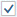 Additional SelectionsAdditional SelectionsAdditional SelectionsAdditional SelectionsAdditional SelectionsDocument Numberเลขที่เอกสารRระบุเลขที่เอกสารที่ต้องการหักล้าง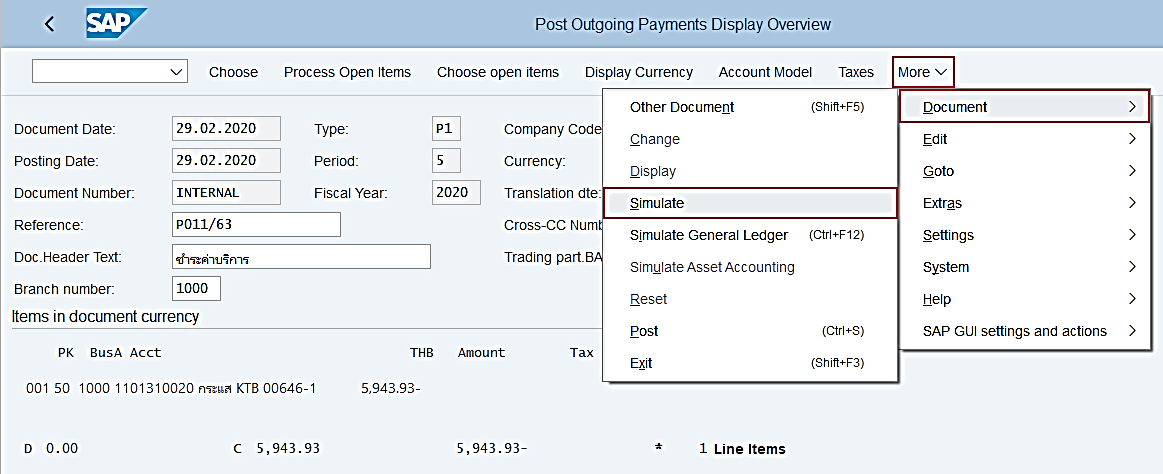 